Gubin, dnia 06.10.2021r.Urząd Gminy Gubin                                                               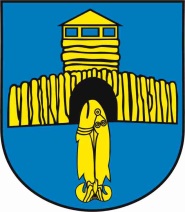 ul. Obrońców Pokoju 2066-620 GubinINFORMACJA Z OTWARCIA OFERT        Zamawiający, Gmina Gubin podaje informacje dotyczące nazw firm i adresów Wykonawców, którzy złożyli oferty w terminie oraz ceny na zadanie pn.: „Modernizacja oświetlenia drogowego w miejscowości Czarnowice, Polanowice i Późna”Zbiorcze zestawienie ofertSporządziła:Dorota Konat                                                      (-) Wójt Gminy Gubin                                                       Zbigniew BarskiNumer ofertyNazwa (firma) i adres wykonawcyCena brutto/netto1.Firma Usługowo-HandlowaETNAKarolina Dworzecka –BohdanowiczUl. Działkowca 866-600 Krosno Odrzańskie     17.220,00/ 14.000,00 zł2.ZAKŁAD ENERGO-ELEKTRYCZNY ENERGIA Józef Wieczorek, 
Zbigniew Bołoczko Spółka JawnaUl. Lubelska 166-620 Gubin21.387,24/17.388,00 zł